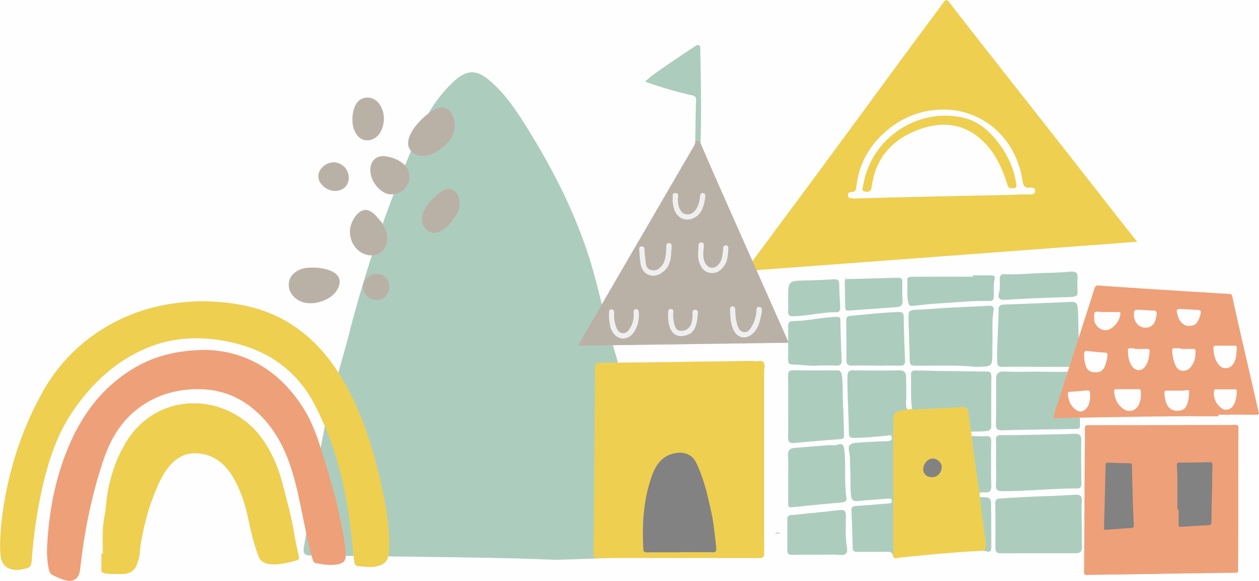 Our preschool programAt South Parramatta Granville Preschool, our 2-year Preschool and Kindergarten program helps children succeed by providing a well-rounded approach that covers their help-self skills, confidence, education, health, social development, and overall well being. Our program is designed to cater to families' needs with flexible long day care hours. Our preschool program: runs from 9 AM to 3 PM to prepare children for typical school hours, while still providing ample time for social development and playdesigned for children aged 3 to 5 years oldled by highly qualified Early Childhood Teacher with extensive experience balances logical thinking with creativityincorporates structured and unstructured play-based learning tailored to each child's interests and developmentevery child is given an "Individual Learning and Development Plan" with 6-monthly check-ins with familiesfollows the guidelines set by the Early Years Learning Framework (EYLF) and the National Quality Standard (NQS) for childcare.A typical day for a preschooler at South Parramatta Granville Preschool may vary depending on the specific program and the needs of the children. However, a typical day at a preschool generally includes:

Arrival and welcome time: Children arrive at the preschool and spend some time settling in, greeting their peers and teachers, and engaging in free play. School readiness: The main foundation skills we look for in children going to school are hand strength and dexterity. Can your child use their hands to cut out simple shapes with scissors, hold a pencil with an adult “pinch” grip, and draw pictures with details like a person with many body parts? Having the strength and stamina to hold a pencil at school often requires extra effort for children, so providing lots of practice with activities like using scissors, opening packets and containers, squeezing play dough, digging in the sand and carrying heavy items all helps.

Group time: Children come together for a morning circle or group time, where they sing songs, hear stories, and engage in other interactive activities that encourage socialization and language development.

Learning centers: Children then have the opportunity to explore various learning centers, such as a play kitchen, art area, and blocks, where they can practice their skills and engage in independent play.
Outdoor play: Children usually have time for outdoor play, where they can engage in physical activity, explore the natural environment, and develop their gross motor skills.

Snack time: Children have a snack, typically a healthy and nutritionally balanced option.

Small group activities: Children often participate in small group activities, such as music and movement, storytelling, show and tell, or hands-on learning experiences, led by their teachers.

Closing circle: The day ends with a closing circle, where children reflect on their day and sing goodbye songs.

For more information please call our centre on 02 9637 7948.